Bezeichnung/Thema	:Leistungsmarsch / Kleiderschwimmen 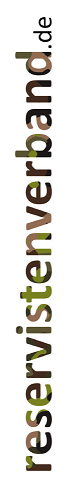 Ort			:75323 Bad Wildbad – Calmbach, Freibad Zeitraum von-bis/am	:04.05.2024Teilnehmer		FunktionerDienstgrad		:     	        d.R.   aktiv    FördererName			:     Vorname		:     PK			:     Privatanschrift		:     (PLZ, Ort, Straße, Haus-Nr.)Telefon			:     E-Mail			:     Beorderungstruppenteil:     (Einheit, Ort, PLZ)Kreisgruppe		:     Reservistenkameradschaft:     Anreise:		 Pkw		Bahn	MitfahrerKFZ-Kennzeichen:      		 Fabrikat/Typ:     Unterkunft:	JA     	NEIN            (Unterkunft nur bei mehrtätigen Veranstaltungen)     ,      	     Ort, Datum							UnterschriftDas Formular bitte vollständig und leserlich ausfüllen.Senden Sie das Anmeldeformular bitte per Mail oder Post an:Verband der Reservisten der Deutschen Bundeswehr e.V.Geschäftsstelle KarlsruheRintheimer Querallee 4a76131 KarlsruheE-Mail: karlsruhe@reservistenverband.deBei Rückfragen kontaktieren Sie uns unter:Tel: 0721 606572 oder 0721 69655